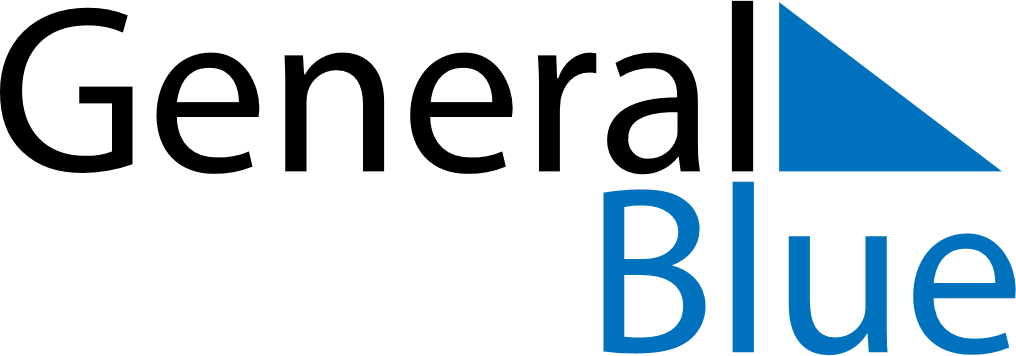 August 2024August 2024August 2024August 2024August 2024August 2024Machala, El Oro, EcuadorMachala, El Oro, EcuadorMachala, El Oro, EcuadorMachala, El Oro, EcuadorMachala, El Oro, EcuadorMachala, El Oro, EcuadorSunday Monday Tuesday Wednesday Thursday Friday Saturday 1 2 3 Sunrise: 6:26 AM Sunset: 6:25 PM Daylight: 11 hours and 58 minutes. Sunrise: 6:26 AM Sunset: 6:25 PM Daylight: 11 hours and 58 minutes. Sunrise: 6:26 AM Sunset: 6:25 PM Daylight: 11 hours and 58 minutes. 4 5 6 7 8 9 10 Sunrise: 6:26 AM Sunset: 6:25 PM Daylight: 11 hours and 58 minutes. Sunrise: 6:26 AM Sunset: 6:25 PM Daylight: 11 hours and 59 minutes. Sunrise: 6:26 AM Sunset: 6:25 PM Daylight: 11 hours and 59 minutes. Sunrise: 6:25 AM Sunset: 6:25 PM Daylight: 11 hours and 59 minutes. Sunrise: 6:25 AM Sunset: 6:25 PM Daylight: 11 hours and 59 minutes. Sunrise: 6:25 AM Sunset: 6:25 PM Daylight: 11 hours and 59 minutes. Sunrise: 6:25 AM Sunset: 6:25 PM Daylight: 11 hours and 59 minutes. 11 12 13 14 15 16 17 Sunrise: 6:25 AM Sunset: 6:24 PM Daylight: 11 hours and 59 minutes. Sunrise: 6:24 AM Sunset: 6:24 PM Daylight: 11 hours and 59 minutes. Sunrise: 6:24 AM Sunset: 6:24 PM Daylight: 12 hours and 0 minutes. Sunrise: 6:24 AM Sunset: 6:24 PM Daylight: 12 hours and 0 minutes. Sunrise: 6:24 AM Sunset: 6:24 PM Daylight: 12 hours and 0 minutes. Sunrise: 6:23 AM Sunset: 6:24 PM Daylight: 12 hours and 0 minutes. Sunrise: 6:23 AM Sunset: 6:24 PM Daylight: 12 hours and 0 minutes. 18 19 20 21 22 23 24 Sunrise: 6:23 AM Sunset: 6:24 PM Daylight: 12 hours and 0 minutes. Sunrise: 6:22 AM Sunset: 6:23 PM Daylight: 12 hours and 0 minutes. Sunrise: 6:22 AM Sunset: 6:23 PM Daylight: 12 hours and 1 minute. Sunrise: 6:22 AM Sunset: 6:23 PM Daylight: 12 hours and 1 minute. Sunrise: 6:22 AM Sunset: 6:23 PM Daylight: 12 hours and 1 minute. Sunrise: 6:21 AM Sunset: 6:23 PM Daylight: 12 hours and 1 minute. Sunrise: 6:21 AM Sunset: 6:23 PM Daylight: 12 hours and 1 minute. 25 26 27 28 29 30 31 Sunrise: 6:21 AM Sunset: 6:22 PM Daylight: 12 hours and 1 minute. Sunrise: 6:20 AM Sunset: 6:22 PM Daylight: 12 hours and 2 minutes. Sunrise: 6:20 AM Sunset: 6:22 PM Daylight: 12 hours and 2 minutes. Sunrise: 6:19 AM Sunset: 6:22 PM Daylight: 12 hours and 2 minutes. Sunrise: 6:19 AM Sunset: 6:22 PM Daylight: 12 hours and 2 minutes. Sunrise: 6:19 AM Sunset: 6:21 PM Daylight: 12 hours and 2 minutes. Sunrise: 6:18 AM Sunset: 6:21 PM Daylight: 12 hours and 2 minutes. 